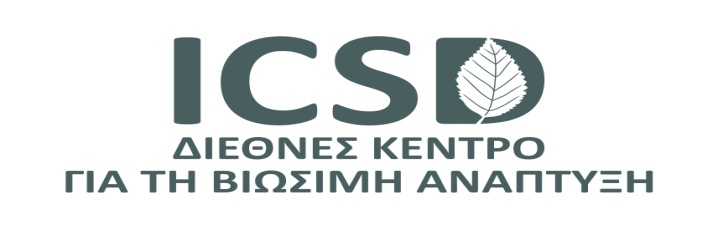 Ιωάννινα, 12/04/2019Α.Π:830Πρόσκληση Εκδήλωσης Ενδιαφέροντος με Α.Π.830:  Για την απευθείας ανάθεση για τη παροχή Υπηρεσιών Απεντόμωσης-Μυοκτονίας για τις ανάγκες της «Δομής Φιλοξενίας Ασυνόδευτων Ανηλίκων» στο Πέραμα Ιωαννίνων.Η Αστική μη κερδοσκοπική Εταιρία με την επωνυμία «Διεθνές Κέντρο για την Βιώσιμη Ανάπτυξη» (ISCD), καλεί κάθε ενδιαφερόμενο να υποβάλει έγγραφη προσφορά για την ανάδειξη αναδόχου για την παροχή «υπηρεσιών απεντόμωσης-μυοκτονίας» για τις ανάγκες της «Δομής Φιλοξενίας Ασυνόδευτων Ανηλίκων» στο Πέραμα Ιωαννίνων, η οποία χρηματοδοτείται από την Ευρωπαϊκή Ένωση, το Ταμείο Ασύλου Μετανάστευσης και Ένταξης.Η προμήθεια θα γίνει με τη διαδικασία της απευθείας ανάθεσης για το ακόλουθο ΤΜΗΜΑ:Η ανάθεση θα γίνει στον οικονομικό φορέα με την πλέον συμφέρουσα από οικονομική άποψη προσφορά, βάσει της προσφερόμενης τιμής.Η αξιολόγηση των προσφορών θα διεξαχθεί την Παρασκευή 19/04/2019 και ώρα 13:00 στην έδρα της Αναθέτουσας επί της οδού 28ης Οκτωβρίου 9(στοά Ορφέα) ενώπιον της αρμόδιας επιτροπής. Οι προσφορές υποβάλλονται σε σφραγισμένο φάκελο στην έδρα της Αναθέτουσας. Για περισσότερες πληροφορίες σχετικά με την διεξαγωγή και τους όρους της πρόσκλησης οι ενδιαφερόμενοι μπορούν να απευθύνονται στα γραφεία του «ICSD», ώρες 10:00-14:00 τις εργάσιμες ημέρες.Οι προσφορές μπορούν να κατατεθούν στο «ICSD» με κάθε πρόσφορο μέσο επικοινωνίας (ταχυδρομικά έγγραφα, ηλεκτρονικά, με φαξ ή αντίστοιχο τρόπο).Ταχυδρομική Διεύθυνση: 28ης Οκτωβρίου 9(Στοά Ορφέα)-1ος ΌροφοςFax-τηλ.:  26510-68532Ηλεκτρονική Διεύθυνση: icsdrefugees@gmail.comΗμερομηνία λήψης της προσφοράς από τo «ISCD»  το αργότερο έως την Πέμπτη 18/04/2019 ώρα 15.00 μ.μ.Ο ΠρόεδροςΣτέφανος Πανακούλιας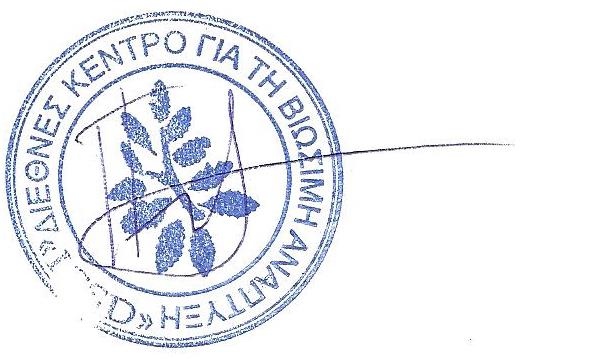 ΤΜΗΜΑΞενοδοχείο «Εξοχή»Πέραμα Ιωαννίνων1 Πάροδος ΚατσιμήτρουΤ.Κ.45500 